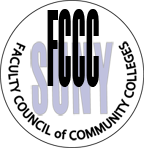 The Role of Campus Shared Governance in Curricula, Programs, and Services Shared Across Multiple Campuses G2.2019-2020Passed UnanimouslyOctober 5, 2019WHEREAS Part 605.1 of State Education Law states, “Faculty shall participate in the formulation of the policy relating to…curriculum and other study programs, and the granting of degrees"; and,WHEREAS the American Association of University Professors’ (AAUP) 1966 “Statement on Government of Colleges and Universities” states that “faculty has primary responsibility for such fundamental areas as curriculum, subject matter, and methods of instruction…and those aspects of student life which relate to the educational process”, and that “faculty sets the requirements for the degrees offered..., determines when the requirements have been met and authorizes the president and board to grant the degrees thus achieved”; and,WHEREAS in a joint statement on shared governance, dated January 2015, the SUNY Faculty Council of Community Colleges (FCCC), the SUNY University Faculty Senate (UFS), and the CUNY UFS agreed that "faculty's disciplinary and teaching expertise are essential for determining the curriculum, developing appropriate pedagogical methods, and advancing knowledge," and that "[c]olleges and universities work best when faculty, individually and collectively, are responsible for exercising their academic judgment to determine who teaches, what is taught, to whom and how, and what performance standards are appropriate"; and,WHEREAS the SUNY/CUNY joint statement on shared governance further states that systems of shared governance are the most dependable and effective structures to support sustainable and innovative colleges and universities; and,WHEREAS faculty purview over curriculum is essential in maintaining the integrity and standards of higher education at all levels; and, WHEREAS new initiatives and mandates are emerging from all levels of government, regulatory bodies, SUNY, and private foundations and corporations; and,WHEREAS consortium agreements between colleges, shared services among colleges, and multi-campus colleges with separate shared governance structures, create challenges for governance and curricular processes; therefore,BE IT RESOLVED that the FCCC asserts that university and college faculties within SUNY retain purview over and primary responsibility for the curriculum and academic standards within their respective systems, on their campuses, and jointly where programs or services are shared among campuses and consortia; and, be it furtherRESOLVED that the FCCC calls upon faculty to exercise their purview over and primary responsibility for curriculum and academic standards at the campus, consortium, and system level; and, be it furtherRESOLVED that the FCCC reminds SUNY System Administration that the development and approval of curriculum and academic standards must be conducted through systematic, deliberative, transparent, consultative, and established shared governance processes at all involved campuses; and, be it furtherRESOLVED that where programs or services are shared among campuses and consortia, a curriculum task force should be formed consisting of faculty representation from all involved campuses.